Հավելված N 56ՀՀ կառավարության 2021 թվականի դեկտեմբերի 16-ի N 2096-Ա որոշմանՑ Ա Ն ԿՀԱՅԱՍՏԱՆԻ   ՀԱՆՐԱՊԵՏՈՒԹՅԱՆ   ԿԱՌԱՎԱՐՈՒԹՅԱՆ 2018 ԹՎԱԿԱՆԻ  ՀՈՒԼԻՍԻ 4-Ի   N 762-Ն ՈՐՈՇՄԱՆ 8-ՐԴ ԿԵՏԻ ՀԱՄԱՁԱՅՆ՝ ՀԱՅԱՍՏԱՆԻ ՀԱՆՐԱՊԵՏՈՒԹՅԱՆ ԱՇԽԱՏԱՆՔԻ ԵՎ ՍՈՑԻԱԼԱԿԱՆ ՀԱՐՑԵՐԻ ՆԱԽԱՐԱՐՈՒԹՅԱՆՆ ԱՄՐԱՑՎԱԾ ԳՈՒՅՔԻՑ  («ՎԱՆԱՁՈՐԻ	ԵՐԵԽԱՆԵՐԻ ԽՆԱՄՔԻ ԵՎ ՊԱՇՏՊԱՆՈՒԹՅԱՆ N 1 ԳԻՇԵՐՕԹԻԿ ՀԱՍՏԱՏՈՒԹՅՈՒՆ» ՊԵՏԱԿԱՆ ՈՉ ԱՌԵՎՏՐԱՅԻՆ ԿԱԶՄԱԿԵՐՊՈՒԹՅԱՆ ՎԵՐԱՆՎԱՆՄԱՆ ԱՐԴՅՈՒՆՔՈՒՄ) ՀԵՏ ՎԵՐՑՎՈՂ ԵՎ ՈՐՊԵՍ ԲՆԱԻՐԱՅԻՆ ՕԳՆՈՒԹՅՈՒՆ	ՀԱՅԱՍՏԱՆԻ	ՀԱՆՐԱՊԵՏՈՒԹՅԱՆ	ԿԱՌԱՎԱՐՈՒԹՅԱՆ	2019 ԹՎԱԿԱՆԻ ՀՈԿՏԵՄԲԵՐԻ 31-Ի N 1507-Ն ՈՐՈՇՄԱՆ ՀԱՄԱՁԱՅՆ՝ «ԳՅՈՒՄՐՈՒ ԵՐԵԽԱՆԵՐԻ ԽՆԱՄՔԻ ԵՎ ՊԱՇՏՊԱՆՈՒԹՅԱՆ N 1 ԳԻՇԵՐՕԹԻԿ ՀԱՍՏԱՏՈՒԹՅՈՒՆ» ՊԵՏԱԿԱՆ ՈՉ ԱՌԵՎՏՐԱՅԻՆ ԿԱԶՄԱԿԵՐՊՈՒԹՅԱՆ ԼՈՒԾԱՐՄԱՆ ԱՐԴՅՈՒՆՔՈՒՄ ԿԵՆՍԱԲԱՆԱԿԱՆ ԸՆՏԱՆԻՔ ՏԵՂԱՓՈԽՎԱԾ ՆԱԽԿԻՆ ՍԱՆԵՐ ՄԱՐԻԱՄ ԵՎ ՄԻԼԵՆԱ ՄԱԹՈՍՅԱՆՆԵՐԻՆ ՏՐԱՄԱԴՐՎՈՂ ԳՈՒՅՔԻՀԱՅԱՍՏԱՆԻ ՀԱՆՐԱՊԵՏՈՒԹՅԱՆ ՎԱՐՉԱՊԵՏԻ ԱՇԽԱՏԱԿԱԶՄԻՂԵԿԱՎԱՐ	Ա. ՀԱՐՈՒԹՅՈՒՆՅԱՆ10.03.2022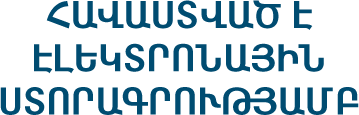 